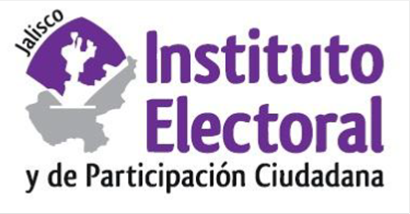 COMISIÓN DE EDUCACIÓN CÍVICA TERCERA SESIÓN ORDINARIAVIERNES 29 DE MARZO DE 201810:00 HORASSALA DE CONSEJEROSORDEN DEL DÍAPresentación y, en su caso, aprobación del orden del día.Presentación del informe de actividades que rinde la Directora de Educación Cívica del Instituto Electoral y de Participación Ciudadana del Estado de Jalisco, correspondiente al primer trimestre de 2019.Presentación de las actividades para el ejercicio del año 2019 de la Dirección de Educación Cívica. Asuntos generales. 